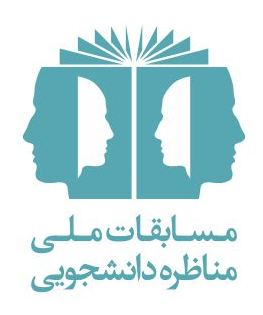 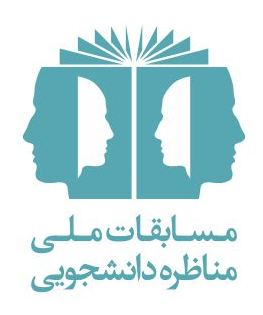 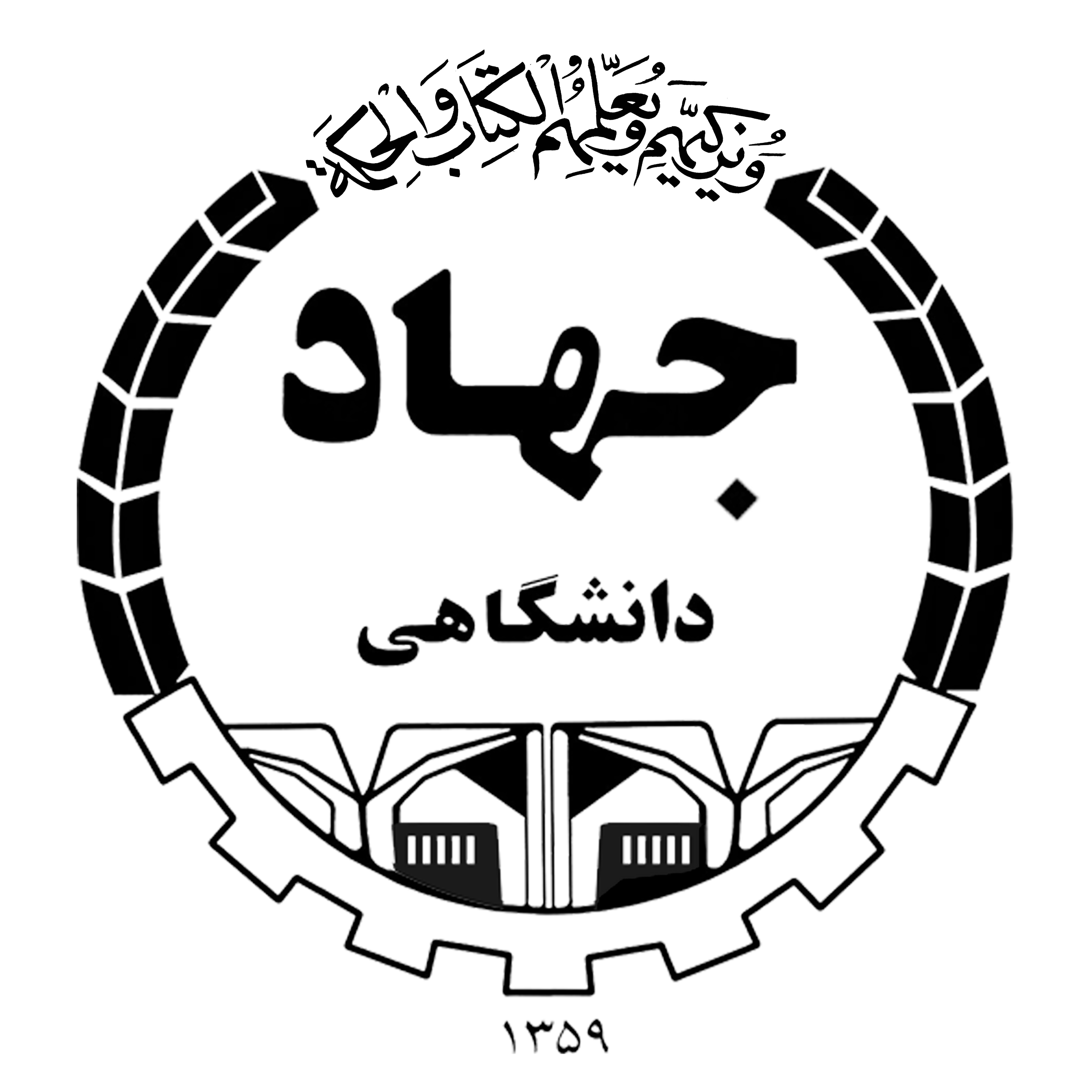 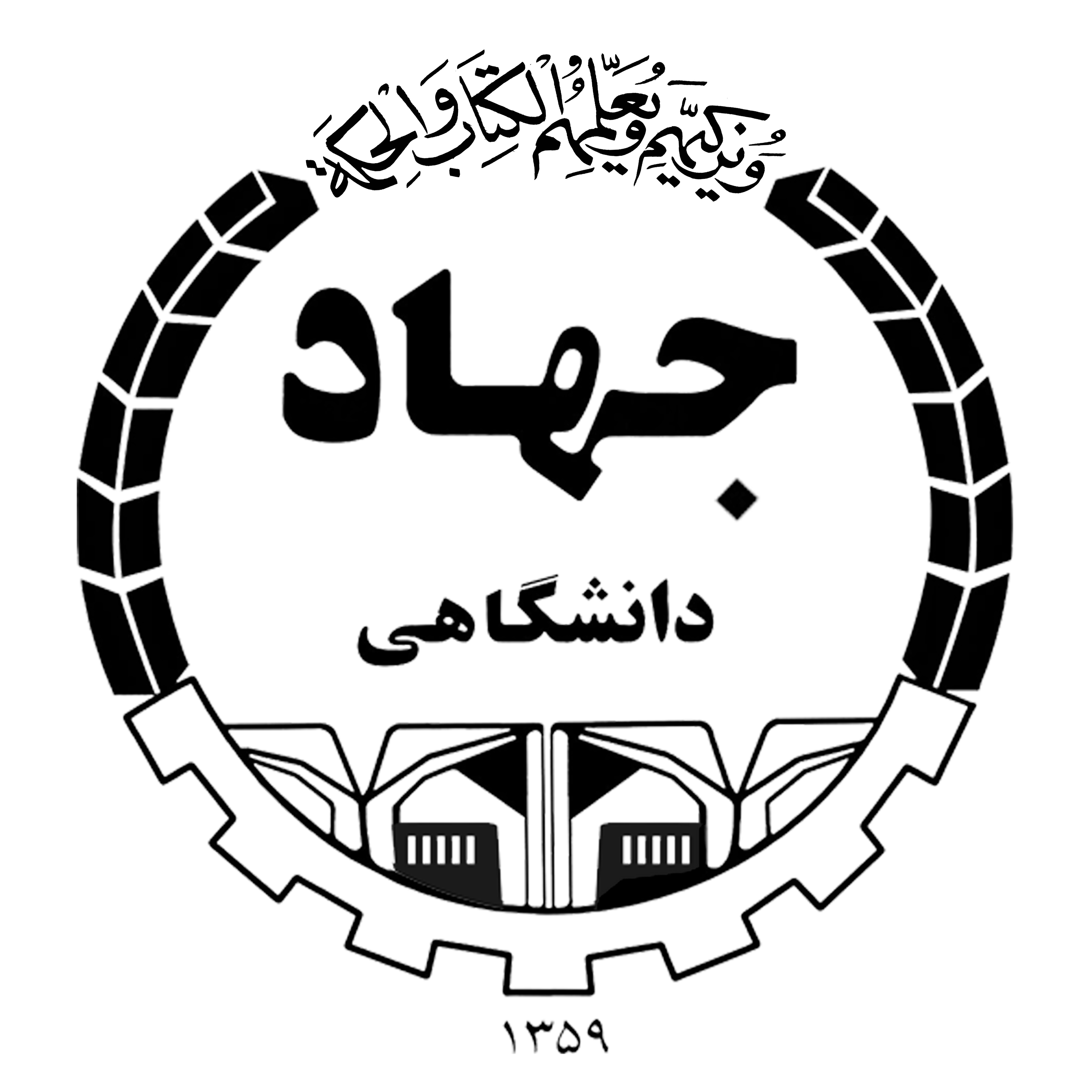 Registration form for groupsThe first National Student Debate Contest(Khajeh  Nasir-o-din Toosi Badge)Supervisor Information: Group Group Members Information:Name of the group:University name:Major:Major:Full name:Academic rank:Academic degree:E-mail: Mobile number:Phone number:Member 4Member 3Member 2Member 1Full nameMajorYear of university entranceUniversity nameGradeMobile numberNational Code